ORDINmun. Chișinău      ____ ____________ 2019                                                                          Nr. _______                                	Cu privire la modificarea și completarea unor ordineale Ministerului FinanțelorÎn scopul executării prevederilor art.83 alin.(4) din Codul fiscal, conform modificărilor operate prin Legea nr.122 din 16 august 2019 cu privire la modificarea unor acte legislative (Monitorul Oficial al Republicii Moldova, 2019, nr.279-280, art.401),ORDON:Ordinul Ministerului Finanțelor nr. 153 din 22 decembrie 2017 „Privind aprobarea formularului tipizat al Declarației cu privire la impozitul pe venit pentru agenții economici”, se modifică după cum urmează:În textul Anexei nr.1 și Anexei nr.2:cuvîntul „uzură”, la orice formă gramaticală, se substituie cu cuvîntul „amortizare” la forma gramaticală corespunzătoare;toate trimiterile la art.27 din Codul fiscal și alineatele lui, precum și trimiterile la art.26 din Codul fiscal se substituie cu “art.261 din Codul fiscal”.În Anexa nr.1 în denumirea indicatorului rîndului 0206 se exclude textul „(art.27 alin.(2) din Codul fiscal)”.În Anexa nr.1 denumirea indicatorului rîndului 0207 se expune în următoarea redacție „Venitul obținut din donarea activelor (anexa 1.1D)”.În Anexa nr.1 din denumirea indicatorului 03013 se exclude textul „(art.27 alin.(6) din Codul fiscal)”.În Anexa nr.1 din denumirea indicatorului 03020 se exclude textul „(art.27 alin.(2) din Codul fiscal)”.În Anexa 8D din Anexa nr.1 termenele de plată se substituie după cum urmează: „25.03”, „25.06”, „25.09” și ”25.12”.În Anexa nr.2 la punctul 38 textul „în baza prevederilor art.27 alin.(2) din Codul fiscal” se substituie cu textul „conform modului stabilit de Guvern”.În Anexa nr.2 punctul 40 se expune în următoarea redacție: „40. Rîndul 0208 nu se completează începînd cu perioada fiscală de declarare a anului 2020”. În Anexa nr.2 după textul „Completarea anexei 1.2 D Rezultatul din operațiunile legate de activele de capital” se introduce un nou punct cu următorul cuprins: „531. Anexa 1.2 D nu se completează începînd cu perioada fiscală de declarare a anului 2020”. Ordinul Ministerului Finanțelor nr. 150 din 05 septembrie 2018 „Privind aprobarea formularului CET18 – Declarația persoanei fizice cu privire la impozitul pe venit și a Regulamentului privind modul de completare a acesteia” se modifică după cum urmează:În Anexa nr.1 la secțiunea a patra, formula (K8) calculul „(K6-K7)x20%” se substituie cu calculul „(K6-K7)x50%”;În Anexa nr.2 punctul 26 se precede de un alineat cu următorul cuprins: „Dreptul de a beneficia de scutirea personală o au doar contribuabilii (persoane fizice rezidente) care au un venit anual impozabil mai mic de 360000 de lei, cu excepţia veniturilor prevăzute la art.901”.În Anexa la pct.67 din Anexa nr.2 la punctul 67 cifra „20%” se substituie cu cifra „50%”.Ordinul Ministerului Finanțelor nr.69 din 20 aprilie 2017 „Privind aprobarea formularului-tip Darea de seamă privind activitatea desfășurată de nerezidenți în Republica Moldova și veniturile obținute de către aceștia (Forma NER-17) și a Modului de completare a acesteia” se modifică după cum urmează:În Anexa nr.2 punctul 21 se expune în redacția următoare: „21. Rîndul 130 nu se completează începînd cu perioada fiscală de declarare a anului 2020”.În Anexa nr.2 Secţiunea a patra. Calculul creşterii sau pierderii de capital – K se completează cu un punct nou cu următorul cuprins: „271. Secțiunea a patra nu se completează începînd cu perioada fiscală de declarare a anului 2020”.Prezentul ordin intră în vigoare la data de 1 ianuarie 2020.Prevederile prezentului ordin se aduc la cunoștință contribuabililor prin publicarea în    Monitorul Oficial al Republicii Moldova.      Ministru                                                          Natalia GAVRILIȚAEx:  Irma ZurabișviliTel.: (022) 82 33 95MINISTERUL FINANŢELORAL REPUBLICII MOLDOVA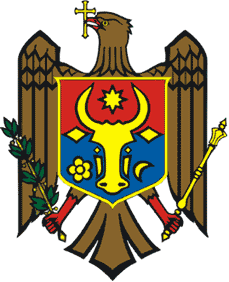 МИНИСТЕРСТВО ФИНАНСОВРЕСПУБЛИКИ МОЛДОВА